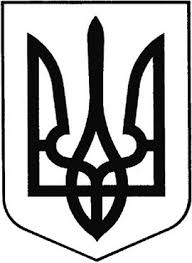 ГРЕБІНКІВСЬКА СЕЛИЩНА РАДАБілоцерківського району Київської областіВИКОНАВЧИЙ КОМІТЕТРОЗПОРЯДЖЕННЯвід 27 вересня 2022 року                смт Гребінки                                № 145-ОДПро скликання пленарного засідання вісімнадцятої чергової сесії Гребінківської селищної ради VIII скликанняВідповідно до ч. 4 та ч. 5 ст.46 та ч. 8 ст. 59 Закону України «Про місцеве самоврядування в Україні», п. 7 ст. 29 Регламенту Гребінківської селищної ради VIII скликання, затвердженого рішенням Гребінківської селищної ради від 11 грудня 2020 року № 35-2-VIII:Скликати пленарне засідання вісімнадцятої чергової сесії Гребінківської селищної ради VIII скликання, 06 жовтня 2022 року о 15 год. 00 хв. у актовій залі Гребінківської селищної ради за адресою: пр. Науки, 2, смт Гребінки, Білоцерківський район, Київська область з проєктом порядку денного:Про затвердження порядку денного пленарного засідання вісімнадцятої чергової сесії Гребінківської селищної ради VIII скликання Про внесення змін до рішення Гребінківської селищної ради від 26 грудня 2021 року № 329-12-VIII «Про затвердження Положення та графіку про особистий прийом громадян депутатами Гребінківської селищної ради Білоцерківського району Київської області VIII скликання» Про вступ до Всеукраїнської асоціації органів місцевого самоврядування «Асоціація об’єднаних територіальних громад»Доповідає: ЗАСУХА Роман Валерійович – селищний голова Про внесення змін до рішення Гребінківської селищної ради від 21.12.2021 р. № 315-12-VIII «Про бюджет Гребінківської селищної територіальної громади на 2022рік» (код 1054000000)Доповідає: ОЛІЙНИК Ірина Володимирівна – начальник Відділу фінансів Гребінківської селищної ради Про затвердження Положення про порядок використання шкільних автобусівПро затвердження Положення про методичну раду Відділу освіти Гребінківської селищної ради Білоцерківського району Київської областіПро затвердження Положення про методичне об’єднання педагогічних працівників Відділу освіти Гребінківської селищної ради Білоцерківського району Київської областіПро встановлення вартості харчування учнів, вихованців у закладах освіти Гребінківської селищної ради на 2022 – 2023 навчальний рікПро погодження розміру щомісячної плати батьків за навчання в комунальному позашкільному закладі освіти Гребінківської селищної ради «Гребінківська школа мистецтв» Білоцерківського району Київської області  на 2022-2023  навчальний рікПро погодження калькуляції затрат на навчання та розміру батьківської плати у Гребінківському міжшкільному ресурсному центрі Білоцерківського району Київської області на 2022-2023 навчальний рікПро внесення змін до рішення Гребінківської селищної ради від       07.10.2022 року № 268-09-VIII «Про затвердження Положення про звання «Почесний громадянин Гребінківської територіальної громади» та затвердження складу комісії з попереднього розгляду  кандидатур на присвоєння звання «Почесний громадянин Гребінківської територіальної громади»»Про присвоєння звання «Почесний громадянин Гребінківської  селищної  територіальної громади»Доповідає: ТКАЧЕНКО Лариса Віталіївна – начальник Відділу освіти Гребінківської селищної радиПро затвердження Положення про Почесну грамоту, Грамоту та Подяку  Гребінківської селищної радиПро затвердження Програми фінансового забезпечення представницьких витрат та інших видатків, пов’язаних з діяльністю Гребінківської селищної ради на 2023-2025 рокиПро затвердження розпоряджень Гребінківського селищного голови Доповідає: ТИХОНЕНКО Олена Володимирівна – начальник відділу загально-організаційної роботи та управління персоналом апарату виконавчого комітету Гребінківської селищної радиПро затвердження акту передачі  матеріальних цінностей з балансового обліку Гребінківської селищної ради Білоцерківського району Київської областіПро затвердження акту передачі паливно-мастильних матеріалів з балансового обліку Гребінківської селищної ради Білоцерківського району Київської області Доповідає: ЗАЙЦЕВА Олена Миколаївна - начальник відділу-головний бухгалтер відділу бухгалтерського обліку, звітності та господарського забезпечення апарату виконавчого комітету Гребінківської селищної радиПро затвердження переліку адміністративних  послуг, що надаються через відділ надання  адміністративних послуг апарату виконавчого  комітету Гребінківської селищної радиДоповідає: ЗБАРАЩЕНКО Наталія Сергіївна - начальник відділу надання адміністративних послуг апарату виконавчого комітету Гребінківської селищної радиПро затвердження розрахунку тарифу та тарифів на платні соціальні послуги, що надаються Комунальним закладом Гребінківської селищної ради «Гребінківський центр надання соціальних послуг»Доповідає: КАРПОВЕЦЬ Алла Андріївна - директор Комунального закладу Гребінківської селищної ради «Гребінківській центр надання соціальних послуг»Про внесення змін до Програми соціально-економічного розвитку Гребінківської селищної територіальної громади на 2022 рікПро внесення змін до рішення сесії Гребінківської селищної ради від 14 липня 2021 року № 201-07-VIII «Про затвердження Правил благоустрою територій населених пунктів Гребінківської селищної ради Білоцерківського району Київської області» зі змінамиПро створення рейдової робочої групи для здійснення контролю за дотриманням суб’єктами господарювання роздрібної торгівлі правил торгівлі алкогольними напоями та тютюновими виробами на території Гребінківської селищної територіальної громадиПро створення та використання місцевого матеріального резерву Гребінківської селищної територіальної громади для запобігання і ліквідації наслідків надзвичайних ситуацій, визначення та затвердження його номенклатури, обсягів та місця розміщенняДоповідає: РУДЕНКО Василь Миколайович – начальник відділу економічного розвитку, житлово-комунального господарства, капітального будівництва та інфраструктури апарату виконавчого комітету Гребінківської селищної ради Про організаційно-правові заходи по удосконаленню роботи Відділення для реабілітаційної допомоги Комунального некомерційного підприємства «Гребінківська центральна лікарня» Гребінківської селищної радиДоповідає: ВОЛОЩУК Олександр Едуардович - заступник селищного головиГОЛУБ Олена Анатоліївна – директор КНП «Гребінківська центральна лікарня»Про надання дозволу на виготовлення технічної документації із землеустрою щодо встановлення меж частини земельної ділянки комунальної власності, на яку поширюється право сервітутуПро внесення змін до  рішення Гребінківської селищної ради від 07.10.2021 року № 263-09-VІІІ «Про надання дозволу на розробку проекту землеустрою щодо відведення земельної ділянки у користування на умовах оренди ПрАТ «ДТЕК Київські Регіональні Електромережі» смт ГребінкиПро затвердження технічної документації із землеустрою щодо інвентаризації земель Гребінківської селищної ради для будівництва і обслуговування багатоквартирного житлового будинкуПро затвердження  технічної документації з нормативної грошової оцінки земельної ділянки, яка перебуває у користуванні на підставі державного акту на право постійного користування ПрАТ «Білоцерківсільрибгосп», розташована в адміністративно-територіальних межах с.Соколівка Гребінківської селищної ради  Білоцерківського району Київської області для рибогосподарських потребПро затвердження технічної документації із землеустрою щодо встановлення меж частини земельної ділянки, на яку поширюється право сервітуту  на користь Київської міської філії АТ «Укртелеком» на право прокладання та експлуатації ліній електропередачі, зв'язку, трубопроводів, інших ліній комунікаційПро затвердження проєкту землеустрою щодо відведення земельної ділянки  в постійне користування ПрАТ НЕК «УКРЕНЕРГО»Про продовження короткострокової оренди земельних ділянок ФГ «Олександра»Доповідає: ВАСЬКОВСЬКА Лариса Петрівна – спеціаліст І категорії – землевпорядник відділу з питань земельних відносин та архітектури апарату виконавчого комітету Гребінківської селищної радиРІЗНЕ2.	Начальнику відділу загально-організаційної роботи та управління персоналом апарату виконавчого комітету Гребінківської селищної ради Олені Володимирівні ТИХОНЕНКО забезпечити розміщення цього розпорядження на інформаційних ресурсах Гребінківської селищної ради.3.	Контроль за виконанням розпорядження залишаю за собою.Селищний голова							Роман ЗАСУХА    